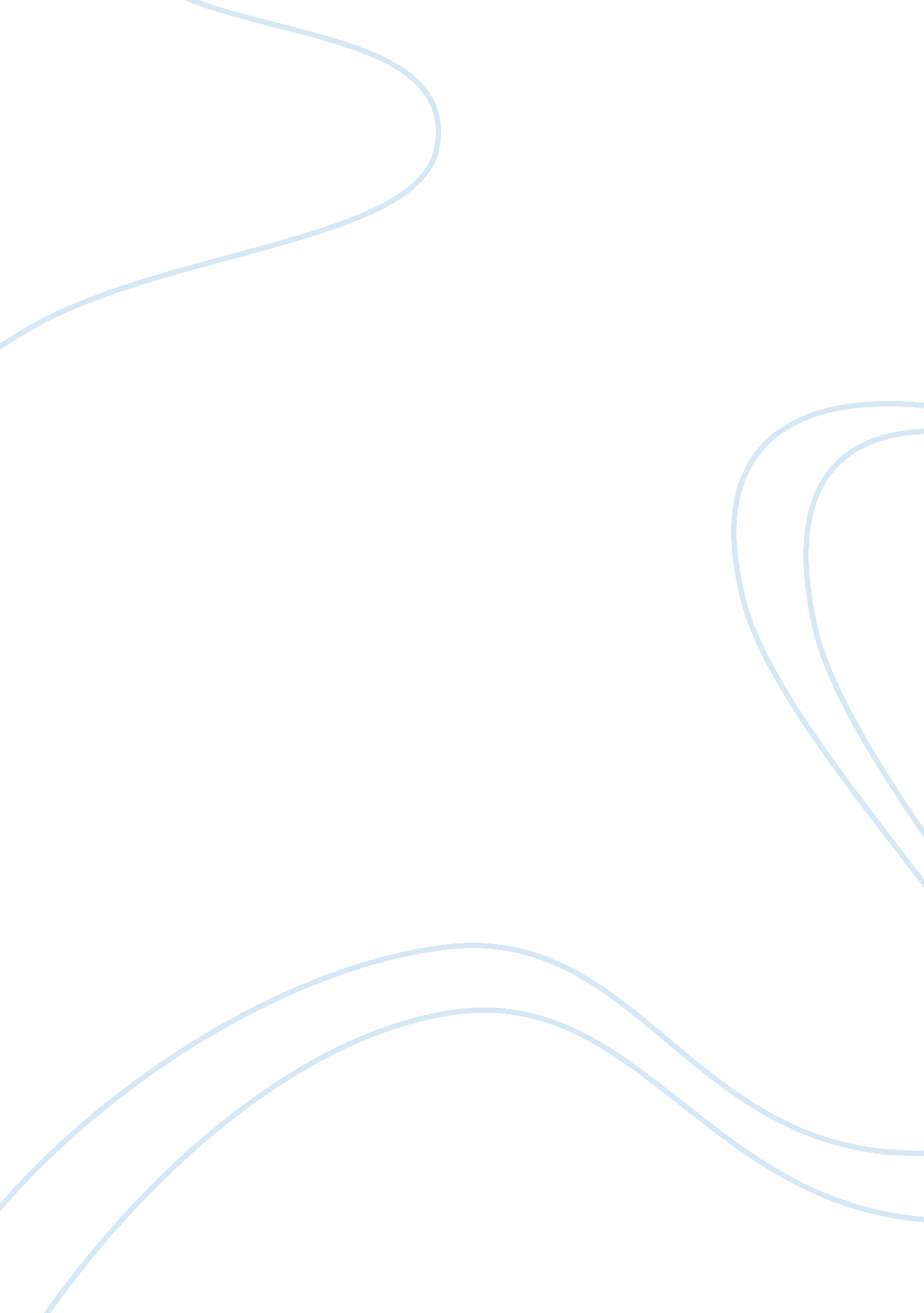 The rising popularity of electric scooters among the young peopleTransportation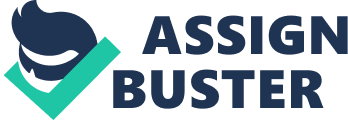 The electric scooter is one of the vehicles that has spread the most in recent times and which has a better level of popularity among all types of people. The characteristics of this type of scooter have turned it into an option of increasing success whose fame is established around a series of very identifiable features, such as the opportunity to save fuel in a very effective way as opposed to traditional scooters. In an electric transport system, individual users usually look for a good way to move and would want to enjoy a higher level of satisfaction. This is something that a cheap electric motorcycle guarantees, since it provides great versatility. Drivers benefit in a common way from a compartment that is located under the seat, in which it is possible to carry out the storage of different things. It is thought to move the backpack with books or with the aim of storing bags with items that we have bought throughout the day. It is a very flexible and comfortable space that increases the good feelings provided by the driving of this type of motorcycle. Another of the fundamental advantages of electric scooter is that it is committed to savings. There will be no need to worry about the volume of fuel needed and this will result in a constant saving in terms of what we spent to keep the tank full in the classic models. In addition, all the problems that are usual in the maintenance of traditional scooters are on the side, since the electric ones do not require the same level of supervision. Therefore, they will spoil less and have lesser demands. We can forget about the filters, the change of oil and many other aspects that are naturally related to scooters and that usually have a cost that is not precisely reduced. Young people are constantly looking for fun and entertainment, willing to try and get to know fashion gadgets that bring new experiences. All of this has been provided by this amazingly awesome gadget which also allows mobility and comfortable travel. This is also known as a balance scooter which consists of a plastic board while it is supported by two wheels, although the most recent and novel models use a single wheel. Undoubtedly, the electric scooter is one of the fashion gadgets among children, teenagers and young people. This device is also known as “ Hoverboard”. Indeed, the electric skate is a reality that is gaining more popularity around the world. 